САРАТОВСКАЯ ГОРОДСКАЯ ДУМАРЕШЕНИЕ21.04.2017 № 15-134г. СаратовО делегировании депутатов Саратовской городской Думы для включения в состав рабочей группы по вопросам организации подготовки документации для проведения конкурса по отбору перевозчиков и тарификации услуг МУПП «Саратовгорэлектротранс»Саратовская городская ДумаРЕШИЛА:1. Делегировать для включения в состав рабочей группы по вопросам организации подготовки документации для проведения конкурса по отбору перевозчиков и тарификации услуг МУПП «Саратовгорэлектротранс»:1.1. Комарова О.К.1.2. Мастрюкова О.В.1.3. Тарасова В.Б.1.4. Чернова Е.А.2. Администрации муниципального образования «Город Саратов» привести муниципальные правовые акты в соответствие с настоящим решением. 3. Настоящее решение вступает в силу со дня его принятия.ПредседательСаратовской городской Думы                                                          В.В. Малетин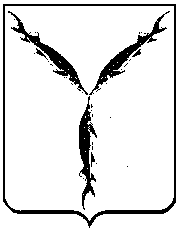 